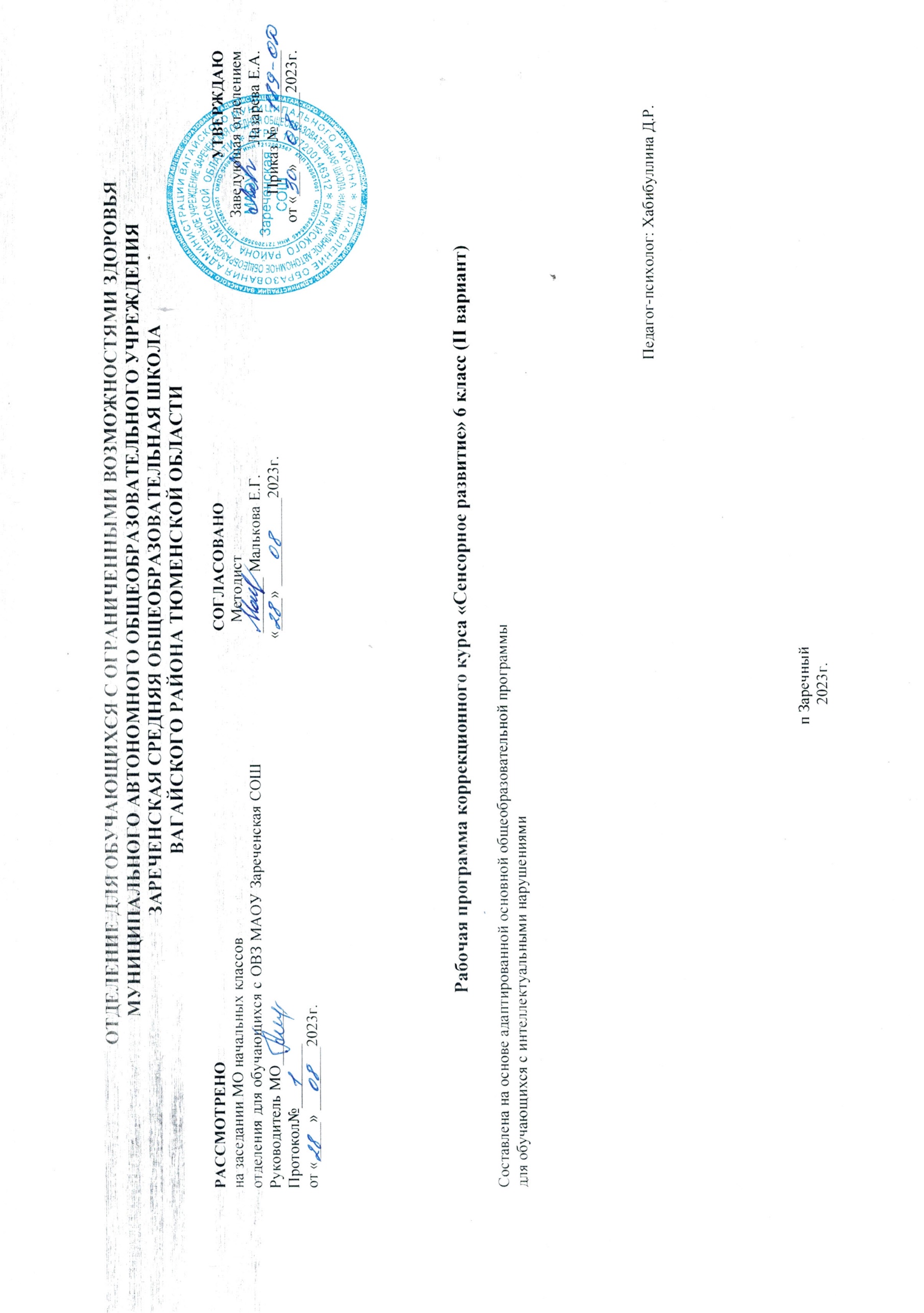 Пояснительная записка   Рабочая программа по коррекционному курсу «Сенсорное развитие» для обучающихся 6 классов с умственной отсталостью (интеллектуальными нарушениями) (вариант2) составлена в соответствии с: 1. Федеральный закон Российской Федерации от 29 декабря 2012 г. N 273-ФЗ "Об образовании в Российской Федерации".2. Федеральный государственный образовательный стандарт образования обучающихся с умственной отсталостью (интеллектуальными нарушениями). 3. Приказ Министерства образования и науки РФ от 19 декабря 2014 г. № 1599 – «Об утверждении федерального государственного образовательного стандарта образования обучающихся с умственной отсталостью (интеллектуальными нарушениями)».4. Примерная адаптированная основная общеобразовательная программа образования обучающихся с умеренной, тяжелой и глубокой умственной отсталостью (интеллектуальными нарушениями), тяжелыми и множественными нарушениями развития (вариант 2).5. СанПиН 2.4.2.3286-15 "Санитарно-эпидемиологические требования к условиям и организации обучения и воспитания в организациях, осуществляющих образовательную деятельность по адаптированным основным общеобразовательным программам для обучающихся с ограниченными возможностями здоровья". Сенсорное развитие направлено на формирование полноценного восприятия окружающей действительности. Первой ступенью познания мира является чувственный опыт человека. Успешность умственного, физического, эстетического воспитания в значительной степени зависит от качества сенсорного опыта детей, т.е. от того, насколько полно ребенок воспринимает окружающий мир. У детей с ТМНР сенсорный опыт спонтанно не формируется. Чем тяжелее нарушения у ребенка, тем значительнее роль развития чувственного опыта: ощущений и восприятий. Дети наиболее чувствительны к воздействиям на сохранные анализаторы, поэтому педагогически продуманный выбор средств и способов сенсорного воздействия будет благоприятствовать их дальнейшему психическому и физическому развитию.	Целью обучения является обогащение чувственного опыта в процессе целенаправленного систематического воздействия на сохранные анализаторы. Задачи:формирование умения воспринимать и представлять предметы и явления, способствующие совершенствованию процессов рисования, лепки и развития речи, и выделять в них самое существенное, характерное (признаки, качества);обучение   применению полученных знаний в практической и познавательной деятельности;формирование адекватного восприятия явлений и объектов окружающей действительности в совокупности их свойств;коррекция недостатков познавательной деятельности школьников путем систематического и целенаправленного воспитания у них полноценного восприятия цвета, звуков, особых свойств предметов;развитие слухоголосовых координаций;формирование способности эстетически воспринимать окружающий мир во всем многообразии свойств и признаков его объектов (цветов, вкусов, запахов, звуков, ритмов);совершенствование сенсорно-перцептивной деятельности;обогащение словарного запаса детей на основе использования соответствующей терминологии;исправление недостатков моторики; совершенствование зрительно-двигательной координации;формирование точности и целенаправленности движений и действий.Программно-методический материал включает 5 разделов: «Зрительное восприятие», «Слуховое восприятие», «Кинестетическое восприятие», «Восприятие запаха», «Восприятие вкуса».	Содержание каждого раздела представлено по принципу от простого к сложному. Сначала проводится работа, направленная на расширение диапазона воспринимаемых ощущений ребенка, стимуляцию активности. Под активностью подразумеваются психические, физические, речевые реакции ребенка. Например, эмоционально-двигательная отзывчивость, концентрация внимания, вокализация. В дальнейшем в ходе обучения формируются сенсорно-перцептивные действия. Ребенок учится не только распознавать свои ощущения, но и перерабатывать получаемую информацию, что в будущем поможет ему лучше ориентироваться в окружающем мире.	Для реализации курса необходимо специальное материально-техническое оснащение, включающее: оборудованную сенсорную комнату, сухой (шариковый) и водный бассейны, игрушки и предметы со световыми, звуковыми эффектами, образцы материалов, различных по фактуре, вязкости, температуре, плотности, сенсорные панели, наборы аромобаночек, вибромассажеры и т.д.2. Общая характеристика коррекционного курса.3. Описание места коррекционного курса в учебном плане:   Коррекционный курс «Сенсорное развитие» входит в коррекционно- развивающую область, являющуюся обязательной частью учебного плана. В соответствии с Учебным планом отделения для обучающихся с ограниченными возможностями здоровья МАОУ Зареченская СОШ на его изучение отводится 68 часов в год (2 часа в неделю).4. Личностные результаты освоения коррекционного курса. Личностными результатами изучения курса «Сенсорное развитие» является формирование следующих умений и навыков (при направляющей помощи):- определять и выражать положительное отношение к школьной дисциплине, направленной на поддержание норм поведения в школе.          - предложенных педагогом ситуациях делать выбор, как поступить, опираясь на общепринятые нравственные правила, в первую очередь в отношениях со сверстниками в практике совместной деятельности.                                                                                                                            - оценивать простые ситуации и однозначные поступки как «хорошие» или «плохие» с позиции важности исполнения роли «хорошего ученика».                                                                                                                                                                                                                                     - выражать свое эмоциональное состояние, настроение.Предметные результаты.Сформированность следующих умений:- следить взглядом за движущимся близко расположенным предметом (по горизонтали, по вертикали, по кругу, вперед/назад).- следить взглядом за движущимся удаленным объектом. - узнавать и различать цвета объекта. - слуховое восприятие: следить за близко расположенным перемещающимся источником звука. Локализация неподвижного удаленного источника звука. - соотносить звук с его источником. - находить объекты, одинаковые по звучанию. - адекватно реагировать на соприкосновение с материалами (дерево, металл, клейстер, пластмасса, бумага, вода и др.), различными по температуре (холодный, теплый), фактуре (гладкий, шероховатый), вязкости (жидкий, густой, сыпучий).- адекватно реагировать на вибрацию, исходящую от объектов. - адекватно реагировать на соприкосновение тела с разными видами поверхностей.- различать материалы по характеристикам (температура, фактура, влажность, вязкость). - описывать признаки предметов и узнавать предметы по их признакам;- выделять существенные признаки предметов;- сравнивать между собой предметы, явления;- обобщать, делать несложные выводы.Достижение базовых учебных действий.                                                                                                                                                                                           1. Познавательных учебных действий:                                                                                                                                                                                  - ориентироваться в своей системе знаний: отличать новое от уже известного с помощью учителя.                                                                            - добывать новые знания: находить ответы на вопросы, используя свой жизненный опыт и информацию, полученную от учителя.                                - перерабатывать полученную информацию: делать выводы в результате совместной работы всего класса.                                                          - перерабатывать полученную информацию: сравнивать и группировать геометрические фигуры, эталоны цвета.                                                      2. Регулятивных учебных действий:                                                                                                                                                                                    - определять и формулировать цель деятельности   с помощью учителя.                                                                                                                       - проговаривать последовательность действий.                                                                                                                                                                           - учиться высказывать своё предположение (версию) на основе работы с иллюстрацией рабочей тетради.                                                                    - учиться работать по предложенному учителем плану.                                                                                                                                                            - учиться отличать верно выполненное задание от неверного.                                                                                                                                            - учиться совместно с учителем и другими учениками давать эмоциональную оценку деятельности товарищей.                                                                     3. Коммуникативных учебных действий:                                                                                                                                                                                  - донести свою позицию до других: оформлять свою мысль в устной форме (на уровне одного предложения или небольшого текста).                           - слушать и понимать речь других.                                                                                                                                                                                                    - читать и пересказывать текст.                                                                                                                                                                                                        - уметь обратиться ко взрослому за помощью.                                                                                                                                                                           - совместно договариваться о правилах.                                                                                                                                                                                  Оценка планируемых результатов освоения программыМетоды и средства оценки результативности программы5. Содержание коррекционного курса.                                                                                                                                                                            Зрительное восприятие. Фиксация взгляда на лице человека. Фиксация взгляда на неподвижном светящемся предмете (фонарик, пламя свечи, светящиеся игрушки). Фиксация взгляда на неподвижном предмете, расположенном (на уровне глаз, выше и ниже уровня глаз) напротив ребенка (справа, слева от ребенка). Прослеживание взглядом за движущимся близко расположенным предметом (по горизонтали, по вертикали, по кругу, вперед/ назад). Прослеживание взглядом за движущимся удаленным объектом. Узнавание (различение) цвета объектов (красный, синий, желтый, зеленый, черный и др.).                                                                                                                                             Слуховое восприятие. Локализация неподвижного источника звука, расположенного на уровне уха (плеча, талии). Прослеживание за близко расположенным перемещающимся источником звука. Локализация неподвижного удаленного источника звука. Соотнесение звука с его источником. Нахождение одинаковых по звучанию объектов.                                                                                                                  Кинестетическое восприятие. Эмоционально-двигательная реакция на прикосновения человека. Реакция на соприкосновение с материалами (дерево, металл, клейстер, пластмасса, бумага, вода и др.), различными по температуре (холодный, теплый), фактуре (гладкий, шероховатый), вязкости (жидкий, густой, сыпучий). Реакция на вибрацию, исходящую от объектов. Реакция на давление на поверхность тела. Реакция на горизонтальное (вертикальное) положение тела. Реакция на положение частей тела. Реакция на соприкосновение тела с разными видами поверхностей. Различение материалов (дерево, металл, клейстер, крупа, вода и др.) по температуре (холодный, горячий), фактуре (гладкий, шероховатый), влажности (мокрый, сухой), вязкости (жидкий, густой).                                                                                        Восприятие запаха. Реакция на запахи. Узнавание (различение) объектов по запаху (лимон, банан, хвоя, кофе и др.)                                    Восприятие вкуса. Реакция на продукты, различные по вкусовым качествам (горький, сладкий, кислый, соленый) и консистенции (жидкий, твердый, вязкий, сыпучий). Узнавание (различение) продуктов по вкусу (шоколад, груша и др.). Узнавание (различение) основных вкусовых качеств продуктов (горький, сладкий, кислый, соленый).6. Календарно- тематический план коррекционного курса «Сенсорное развитие» для учащихся 6 классов 2 раза в неделю (68 часов).7. Материально- технического обеспечения образовательной деятельности. 1. Парты одноместные -10.2.Стулья -10.3. Моноблок Lenovo -1.4. МФУ Brother DCP-1512R-1.5. Музыкальный центр LG – 1.6.Сухой бассейн с шариками – 1.7. Набор психолога «Петра» -1.8. Стол с песком.9. Диагностический комплект психолога.- Методика Высотского- Сахарова.- Контурный С.А.Т.-Н.- Тест руки.- СОМОР.- Исключение предметов.- Предметная классификация от 9 лет.- Предметная классификация от 3-5 лет.- Предметная классификация от 5-8 лет.- Последовательность событий.- Опосредованное запоминание по Леонтьеву.- Эмоциональные лица.- Кубики Кооса.- Методика Когана.- Цветовой тест Отношений.- Диагностический альбом.10. Диск «Времена года».- Диск «Малыш в лесу».- Диск «Китайская музыка для снятия стресса».11.Пазлы.12.Конструктор крупный, мелкий «LEGO».13.Обруч – 3.№ п.п.Тема разделаФормаОжидаемый результат1Кинестетическое восприятиеГрупповые коррекционные занятия1 уровень – знание правил пользования письменными принадлежностями; кинезиологических упражнений. специальных обследующих движений (поглаживание, разминание, постукивание, сжимание и др.), обозначение отдельными словами свойства и качества используемого материала, признаки предмета.2 уровень – умения правильно пользоваться письменными принадлежностями, копировать несложные изображения, распознавать основные эмоции; выполнять несложные графические работы под диктовку педагога; составлять предмет из частей, определять на ощупь величину хорошо знакомых предметов, целенаправленно выполнять действия по инструкции педагога; составлять предмет из 2—3 частей.3 уровень - получение обучающимися с умственной отсталостью начального опыта самостоятельного общественного действия, формирование социально приемлемых моделей поведения.  2Восприятие вкусаГрупповые коррекционные занятия1 уровень – знание особого свойства предмета - «вкус», продуктов, которые могут нанести вред здоровью (ядовитые грибы, ягоды, уксус и т.п.); основных вкусов: горький - сладкий, сырое – вареное.  2 уровень – умения сравнивать и различать разные вкусы;3 уровень - получение обучающимися с умственной отсталостью начального опыта самостоятельного общественного действия, формирование социально приемлемых моделей поведения.  3Восприятие запахаГрупповые коррекционные занятия1 уровень – знание особого свойства предмета «запах», знание приятных-неприятных ароматов и запахов.2уровень - умения сравнивать и различать простые запахи (приятные - неприятные);3уровень - получение обучающимися с умственной отсталостью начального опыта самостоятельного общественного действия, формирование социально приемлемых моделей поведения.  4Зрительное восприятие Групповые коррекционные занятия1уровень – знания правила целенаправленного рассматривания объекта: вычленение сначала основных элементов, затем его деталей, определение их соотношений. 2 уровень – умения выделять в объекте составляющие его части, пропорции, строение; распознавать основные эмоции; узнавать предмет по части; выделять предмет из группы; определять картинку к заданному эталону; находить различия и сходство в двух аналогичных сюжетных картинках; делать элементарные обобщения на основе сравнения и различения предметов и их изображений.3 уровень - получение обучающимися с умственной отсталостью начального опыта самостоятельного общественного действия, формирование социально приемлемых моделей поведения.  5Слуховое восприятие Групповые коррекционные занятия1уровень – знания шумов: шуршание, скрип, шелест, стук, пение птиц, шум поезда, машины. 2 уровень –умения различать речевые и неречевые звуки; выполнять упражнения в определенном ритме и темпе; сравнивать музыкальные звуки по громкости и длительности звучания, различать характер мелодии (веселая – грустная).3 уровень - получение обучающимися с умственной отсталостью начального опыта самостоятельного общественного действия, формирование социально приемлемых моделей поведения.  Диагностируемые характеристикиПсиходиагностические методикиКинестетическое  восприятие- упражнения на оценку тактильных ощущенийЗрительное восприятие-упражнения на оценку зрительного восприятияСлуховое восприятие-упражнения на оценку развития слухового восприятияВосприятие вкуса-упражнения на оценку способности к различению вкусов.Восприятие запаха-упражнения на оценку способности восприятия запахов№ п/пТемаКоличество часовОсновные понятияОсновные виды деятельности обучающихсяКоррекционная работаРеализованоПервичное обследование (2 часа)Первичное обследование (2 часа)Первичное обследование (2 часа)Первичное обследование (2 часа)Первичное обследование (2 часа)Первичное обследование (2 часа)Первичное обследование (2 часа)1-2Первичное обследование2Тест Выявление уровня психофизического развития.Кинестетическое восприятие (14 часов)Кинестетическое восприятие (14 часов)Кинестетическое восприятие (14 часов)Кинестетическое восприятие (14 часов)Кинестетическое восприятие (14 часов)Кинестетическое восприятие (14 часов)Кинестетическое восприятие (14 часов)3Рыбаки1Рыбак рыбалкаЗадания, способствующие развитию саморегуляции. Слушают правила выполнения упражнений, делают упражнения под руководством учителя. Игры-имитации, сопровождаемые текстом песенок.Коррекция долговременной памяти через работу с инструкциями. Развитие творческого воображения, мелкой моторики, снятие эмоционального напряжения, развитие межличностного общения.4Собираем ягоды1ЛесниккорзинаМузыкально-ритмические упражнения, простейшие упражнения для развития кисти рук и пальцев; простейшие дыхательные упражнения в сочетании с физическими упражнениями. Совершать мелкие точные координационные движения кистью, пальцами.Развивать зрительное и слуховое восприятие, чувство ритма. Развивать внимание, память, мыслительные процессы и операции. Развивать координацию движений.5Покажи и угадай (имитация движений животных, оркестр)1ИмитацияОркестрЗадания, способствующие развитию саморегуляции; задания на подражание движениям животных.  Слушают правила выполнения упражнений, делают упражнения под руководством учителя. Игры-имитации, сопровождаемые текстом песенок.Корригировать недостатки моторики через развитие пластичности, выразительности движений пальцев рук. Умения выполнять движения в нужном темпе и ритме. Корригировать недостатки  моторного развития через укрепление мышц и суставов кистей, развитие плавности и точности  общих движений.6Сделай по рисунку и замри1СтатикаОбразецРисунокИгры с элементами общеразвивающих упражнений. Вспоминают правила, проговаривают их и играют, соблюдая правила игры.Развивать тактильное восприятие через дифференциацию и вербализацию. Формировать навыки выполнения действий  по словесной инструкции педагога.7Выразительные движения1Выразительные движенияУпражнения на выразительность движений. Игры-имитации. Игры на развитие точности и быстроты движений.Развитие мышления, памяти, временных представлений.   Формирование прилежания, умения правильно вести себя на занятиях.8Знакомство с разным качеством движений (быстрые — медленные, мягкие — жесткие, тяжелые — легкие, сильные — слабые) 1Качество движенияБыстроМедленноТяжелыйМягкийлегкийИгры на  знакомство с разным качеством движений (быстрые — медленные, мягкие — жесткие, тяжелые — легкие, сильные — слабые).Корригировать недостатки слухового восприятия через активизацию произвольного слухового внимания, умения концентрироваться на слуховых образах.9Игры на восприятие предметов в движении1ПредметДвижениеЗахватИгры с элементами общеразвивающих упражнений. Игры на развитие сенсорного восприятия, развитие и совершенствование мелкой моторики. Вспоминают правила, проговаривают их и играют, соблюдая правила игры.Развивать зрительное и слуховое восприятие. Развивать внимание, память, мыслительные процессы и операции. Развивать координацию движений руки и глаза. Развивать тактильные ощущения.10Игры на восприятие команды в движении1КомандаИнструкцияИгры на восприятие предметов по структуре поверхности. Групповая, фронтальная. Игры пальчиковой гимнастики, музыкально – ритмические упражнения.Формировать навыки выполнения действий по подражанию, по словесной инструкции, Коррекция эмоционально-волевой сферы через формирование умения подчиняться правилам игры.11Игры на восприятие команды в движении1КомандаИнструкцияИгры на восприятие предметов по структуре поверхности. Игры пальчиковой гимнастики. Описание предмета по алгоритму, игры пальчиковой гимнастики, музыкально-ритмические упражнения.Корригировать недостатки слухового восприятия через активизацию произвольного слухового внимания, умения концентрироваться на слуховых образах.12Игры на восприятие роли в движении 1Игры на восприятие предметов по структуре поверхности. Групповая, фронтальная. Игры пальчиковой гимнастики, музыкально-ритмические упражнения.Коррекция недостатков мышления через развитие умения обследовать предметы.13Игры на восприятие роли в движении 1РольДвижениеИгры на восприятие предметов по структуре поверхности. Групповая, фронтальная. Игры пальчиковой гимнастики, музыкально-ритмические упражнения. Описание предмета по алгоритму.Формировать навыки выполнения действий по словесной инструкции педагога.   Корригировать недостатки восприятия через развитие умения обследовать  поверхности предмета.14Море волнуется раз…1РольДвижениеЗадания, способствующие развитию саморегуляции; Задания на подражание движениям животных.  Слушают правила выполнения упражнений, делают упражнения под руководством учителя. Игры-имитации, сопровождаемые текстом песенок.Формировать навыки выполнения действий по словесной инструкции педагога.  Корригировать недостатки восприятия через развитие умения обследовать поверхности предмета. 15Счет на слух1Устный счетзвукоподражаниеИгры на различение и запоминание цепочки чисел, запоминание последовательности звучаний.  Игры пальчиковой гимнастики.Формировать навыки выполнения действий по подражанию, по словесной инструкции.16Различение  материалов по  вязкости (жидкий -густой)1ВязкостьЖидкостьгустотаОтгадывание загадок, игры-эксперименты «Из чего сделаны предметы?», «Что это?»Коррекция  кинестетического и кинетического ощущения через игровые упражненияЗрительное восприятие (28 часов)Зрительное восприятие (28 часов)Зрительное восприятие (28 часов)Зрительное восприятие (28 часов)Зрительное восприятие (28 часов)Зрительное восприятие (28 часов)Зрительное восприятие (28 часов)17Различение и обозначение основных цветов («Раскрась фигуры», «Нарисуй сам»)1ШтормМореГрупповая, фронтальная. Игры пальчиковой гимнастики, музыкально-ритмические упражнения.Коррекция недостатков мышления через развитие умения обследовать предметы Коррекция  кинестетического и кинетического ощущения через игровые упражнения.18Морское приключение (отыскиваем руками предметы разной формы, спрятанные в тазике с   подкрашенной водой)1Сравнение Игры на восприятие предметов по структуре поверхности. Групповая, фронтальная. Описание предмета по алгоритму, игры пальчиковой гимнастики, музыкально-ритмические упражнения.Коррекция недостатков мышления через развитие умения обследовать предметы. Коррекция  кинестетического и кинетического ощущения через игровые упражнения.19Ладошки (исследуем разные по тактильным ощущениям предметы мягкий, твёрдый, жидкий)1Тактильное взаимодействиеИгры на восприятие предметов по структуре поверхности. Групповая, фронтальная. Игры пальчиковой гимнастики, музыкально-ритмические упражнения. Описание предмета по алгоритму.Коррекция недостатков сенсорного восприятия через закрепление сенсорных эталонов. Коррекция  кинестетического и кинетического ощущения через игровые упражнения.20Игры с геометрическим конструктором1Геометрический конструктор«Трудные виражи». «Конструктор», «Геометрическая мозаика», «Расставь по порядку», игры пальчиковой гимнастики.Формировать умение видеть контурный рисунок с наложением.Развитие геометрического воображения и творческих способностей.Развитие умения видеть целое раньше частей.21Подарки для Кати(разворачивание мелких игрушек, завернутых в бумагу, фольгу,  ткань)1Игры на восприятие предметов по структуре поверхности. Групповая, фронтальная. Игры пальчиковой гимнастики. Описание предмета по алгоритму, музыкально-ритмические упражнения.Формировать навыки выполнения действий по словесной инструкции педагога.  Корригировать недостатки восприятия через развитие умения обследовать  поверхности предмета, различать их по внешним признакам при выполнении предметных действий, находить предметы с заданным признаком среди нескольких, выстраивать сериационный ряд (по заданному признаку).22Цветик семи цветик (учимся находить идентичные  предметы)1ФормаВеличинаОдинаковыйПохожийИгры на восприятие предметов по структуре поверхности. Групповая, фронтальная. Игры пальчиковой гимнастики. Описание предмета по алгоритму, музыкально-ритмические упражнения.Формировать навыки выполнения действий по словесной инструкции педагога.  Корригировать недостатки восприятия через развитие умения обследовать  поверхности предмета, различать их по внешним признакам при выполнении предметных действий, находить предметы с заданным признакам среди нескольких, выстраивать сериационный ряд (по заданному признаку).23Форма, цвет, назначение предметов1СравнениеСоотнесениеФормаповерхностьИгры на развитие активного внимания, умения быстро сосредотачиваться; умение быстро и точно реагировать на звуковые сигналы; развивать волевое внимание, а также внимание, связанное с координацией слухового и двигательного анализаторов.Формировать навыки выполнения действий по словесной инструкции педагога.   Учить обращать внимание на цвет предмета, устанавливать тождество и различие цвета однородных предметов; учить понимать слова «такой», «не такой», «разные», названия цветов; продолжать формирование простейших приемов установления тождества и различия цвета однородных предметов.24Определение веса предметов1БольшоймаленькийИгры на определение веса предметов. Групповая, фронтальная. Игры пальчиковой гимнастики, музыкально-ритмические упражнения.Коррекция недостатков сенсорного восприятия через закрепление сенсорных эталонов.25Сравнение предметов по длине1СравнениеИгры на сравнение предметов по длине. Групповая, фронтальная. Игры пальчиковой гимнастики, музыкально-ритмические упражнения.Коррекция недостатков сенсорного восприятия через закрепление сенсорных эталонов.26Восприятие предметов по размеру: большой –средний- маленький через тактильное взаимодействие с предметами1БольшойСреднийМаленькийИгры на восприятие предметов по структуре поверхности. Групповая, фронтальная. Игры пальчиковой гимнастики, музыкально-ритмические упражнения.Коррекция недостатков сенсорного восприятия через закрепление сенсорных эталонов.27 Восприятие предметов по размеру: большой -средний- маленький через тактильное взаимодействие с предметами1БольшойСреднийМаленькийИгры на восприятие предметов по структуре поверхности. Игры на развитие зрительной памяти, восприятия. Групповая, фронтальная. Игры пальчиковой гимнастики, музыкально-ритмические упражнения.Коррекция недостатков сенсорного восприятия через закрепление сенсорных эталонов.28Что изменилось? Определение изменений в предъявленном ряду картинок, игрушек, предметов1Ряд«Что изменилось? Цифровая таблица», «Чаепитие у медвежонка», «Найди отличия». Упражнения пальчиковой гимнастики.Коррекция недостатков когнитивной сферы, коррекция зрительной памяти через развитие умения фиксировать и вспоминать  ощущения, связанные со зрительным образом.29Что изменилось? Определение изменений в предъявленном ряду картинок, игрушек, предметов1Ряд«Что изменилось? Цифровая таблица», «Чаепитие у медвежонка», «Найди отличия» Упражнения пальчиковой гимнастики.Коррекция недостатков когнитивной сферы, коррекция зрительной памяти через развитие умения фиксировать и вспоминать  ощущения, связанные со зрительным образом.30Наложенные изображения1Наложенные изображенияИгры на развитие зрительной ориентировки при восприятии формы, величины, игры на развитие умения узнавать и называть величину, форму предметов через зашумленные изображения.Корригировать недостатки развития когнитивной сферы через развитие фантазии и воображения.31Формирование произвольности зрительного восприятия и развитие зрительной памяти1ПамятьПроизвольностьСовершенствование зрительно-двигательной координации рук и глаз. Рисование бордюров по наглядному образцу. Дидактические игры и упражнения: «Нарисуй по точкам», «Рисуем по клеточкам».Совершенствование зрительно-двигательной координации руки и глаза. Тренировка зрительной памяти. 32Дидактические игры и упражнения: «Нарисуй по точкам», «Рисуем по клеточкам».1ПамятьПроизвольностьСовершенствование зрительно-двигательной координации рук и глаз. Рисование бордюров по наглядному образцу. Дидактические игры и упражнения: «Нарисуй по точкам», «Рисуем по клеточкам».Совершенствование зрительно-двигательной координации руки и глаза. Тренировка зрительной памяти. 33Тренировка зрительной памяти1Тренировка Дидактические игры и упражнения: «Что изменилось?», «Шапка – невидимка», «Запомни и найди», «Запомни и нарисуй», «Запомни точно», «Восстанови порядок».Корригировать недостатки памяти через формирование  способности вспоминать свои действия и называть их, соотносить название действия с собственными движениями.34Дидактические игры и упражнения: «Что изменилось?», «Шапка – невидимка»1Тренировка Дидактические игры и упражнения: «Что изменилось?», «Шапка – невидимка», «Запомни и найди», «Запомни и нарисуй», «Запомни точно», «Восстанови порядок».Корригировать недостатки памяти через формирование  способности вспоминать свои действия и называть их, соотносить название действия с собственными движениями.35Различение наложенных изображений предметов (6—7 изображений). Запоминание 5—6 предметов, игрушек и воспроизведение их в исходной последовательности1Наложенные изображенияДидактические игры и упражнения: «Что изменилось?», «Запомни и найди», «Запомни и нарисуй», «Запомни точно», «Восстанови порядок».Корригировать недостатки памяти через формирование  способности вспоминать свои действия и называть их, соотносить название действия с собственными движениями.36Классификация предметов по цветовому признаку 1ПризнакКлассификацияИгры на определение и различение цветов и их  оттенков "Что бывает такого цвета", «палитра художника»,  «растяжка цвета», музыкально-ритмические  упражнения.Формировать умение различать, называть основные цвета и оттенки цветов.37Что забыл дорисовать художник? 1Нелепицанебылица«Что забыл дорисовать художник?», «Нелепицы», «небылицы» «Найди картинку», игры пальчиковой гимнастики, «Найди недостающую часть».Формирование навыков зрительного анализа и синтеза, развитие произвольного внимания.38Игры на определение и различение цветов и их  оттенков.1 голубой, розовый. КлассификацияИгры на определение и различение цветов и их  оттенков "Что бывает такого цвета", «палитра художника»,  «растяжка цвета», музыкально-ритмические упражнения.Корригировать недостатки мышления через развитие умения сравнивать, обобщать, делать элементарные выводы.39Что здесь спряталось?  («зашумлённые» изображения)1Зашумленные изображения«Где что?», «Найди картинку», зашумленные изображения, игры пальчиковой гимнастики.Развивать зрительную реакцию на предметы окружающего мира, замечать их форму, цвет, формировать действие с предметами, воспитывать интерес к окружающему миру.40Найди такую же фигуру1ОдинаковыйРазныйПохожийНепохожийИгры на  сенсорное восприятие детей, умение выделять и соотносить цвета; закрепление  знания о геометрической фигуре – круг; закрепление  понятий «одинаковые» - по цвету, по форме и по размеру; на развитие мелкой моторики рук.Формирование навыков зрительного анализа и синтеза, развитие произвольного внимания.41Теплые и холодные цвета - сравнение 1Холодный цветТеплый цветЦветовая линейкаИгры на определение, различение  и сравнение цветов и их  оттенков, игры пальчиковой гимнастики, музыкально-ритмические упражнения.Корригировать недостатки мышления через развитие умения сравнивать, обобщать, делать элементарные выводы.42Сложи картинку1КартинкаЦелоеЧастьУпражнения серии – “Учимся смотреть и видеть” на формирование у ребенка гностических (познавательных) зрительных функций: зрительное разделение целостного объекта на части (зрительный анализ) и объединение частей в целое (зрительный синтез). Формировать навыки целостного восприятия; умение оперировать образами, соотносить части и целое, осуществлять анализ и синтез воспринимаемых объектов.43Дорисуй картинку и раскрась1ЦелоеЧастьУпражнения серии – “Учимся смотреть и видеть” на  формирование у ребенка гностических (познавательных) зрительных функций: зрительное разделение целостного объекта на части (зрительный анализ) и объединение частей в целое (зрительный синтез); нахождение главных и второстепенных признаков в изображении и установление связей между ними.Формировать навыки  целостного восприятия; умение оперировать образами, соотносить части и целое, осуществлять анализ и синтез воспринимаемых объектов.44Найди пару1параИгры на развитие произвольного внимания и зрительной памяти.  Формировать навыки целостного восприятия; умение оперировать образами, соотносить части и целое, осуществлять  анализ и синтез воспринимаемых объектов.Слуховое восприятие (12 часов)Слуховое восприятие (12 часов)Слуховое восприятие (12 часов)Слуховое восприятие (12 часов)Слуховое восприятие (12 часов)Слуховое восприятие (12 часов)Слуховое восприятие (12 часов)45Игры на развитие слухового восприятия1Слух Органы слухаМузыкально-ритмические  упражнения,  упражнения пальчиковой гимнастики, игры на развитие слухового восприятия.Корригировать недостатки слухового  восприятия через активизацию произвольного слухового внимания, умение концентрироваться на слуховых образах.46Составление композиций из геометрических фигур1Композиция геометрические фигурыУпражнения на мелкую моторику и графомоторные навыки: плавность, точность, скоординированность движений рук.  Упражнения на развитие зрительно-моторной координации.Развитие логического мышления, памяти, произвольного внимания, закреплять знания о геометрических фигурах; сформировать опыт самостоятельного преодоления затруднения под руководством педагога на основе рефлексивного метода, опыт самоконтроля.47Составление композиций из геометрических фигур1КомпозицияУпражнения на мелкую моторику и графомоторные навыки: плавность, точность, скоординированность движений рук.  Упражнения на развитие зрительно-моторной  координации.Развитие логического мышления, памяти, произвольного внимания, закреплять знания о геометрических фигурах; сформировать опыт самостоятельного преодоления затруднения под руководством педагога на основе рефлексивного метода, опыт самоконтроля. 48 Шумящие коробочки. Слуховое восприятие 1Шумящие коробочкиПустойПолныйМузыкально-ритмические упражнения, упражнения пальчиковой гимнастики, игры на развитие слухового восприятия. Шумящие коробочки.Корригировать недостатки слухового восприятия через активизацию произвольного слухового внимания, умения концентрироваться на слуховых образах49Шумящие коробочки. Слуховое восприятие 1Шумящие коробочкиПустойполныйМузыкально-ритмические  упражнения, упражнения пальчиковой гимнастики, игры на развитие слухового восприятия, Шумящие коробочки, запоминание последовательности звучаний.Корригировать недостатки слухового восприятия через активизацию произвольного слухового внимания, умение концентрироваться на слуховых образах.50Игры на определение направления звука в пространстве 1КолокольчикнаправлениеМузыкально-ритмические упражнения, упражнения пальчиковой гимнастики. Игры на определение направления звука в пространстве (слева, справа, спереди, сзади), развитие слухо-моторной координации, формирование чувства ритма, определение на слух звучания различных музыкальных инструментов.Корригировать недостатки слухового восприятия через активизацию произвольного слухового внимания, умение концентрироваться на слуховых образах.51Игры на определение направления звука в пространстве 1КолокольчикнаправлениеМузыкально-ритмические упражнения, упражнения пальчиковой гимнастики. Игры на определение направления звука в пространстве (слева, справа, спереди, сзади), развитие слухо-моторной координации, формирование чувства ритма, определение на слух звучания различных музыкальных инструментов.Корригировать недостатки слухового восприятия через активизацию произвольного слухового внимания, умения концентрироваться на слуховых образах52Звуковые понятия: громкий-тихий1громкотихомелодиямузыкальный инструментПрослушивание музыкальных мелодий, игры на металлофоне, игры на определение громкости звуков, мелодий.Корригировать недостатки мышления через развитие умения сравнивать, обобщать, делать элементарные выводы. 53Звуковые понятия: громкий-тихий1громкотихомелодиямузыкальный инструментПрослушивание музыкальных мелодий, игры на металлофоне, игры на определение громкости звуков, мелодий.Корригировать недостатки мышления через развитие умения сравнивать, обобщать, делать элементарные выводы.54Определи, что слышится1помехапогремушкабубенложкимузыкальный инструментУсловное слово», «Важные мелочи», «Помехи», игры на дифференцировку звуков шумовых и музыкальных инструментов (погремушка, барабан, колокольчик, бубен, гармошка, ложки).Корригировать недостатки мышления через развитие умения сравнивать, обобщать, делать элементарные выводы. Расширять представления о различной интенсивности неречевых и речевых звуках.55Дидактические игры на слуховое восприятие1ЖмуркиИгры на развитие слухового восприятия и памяти: «Нарисуйте животное», «Аленушка и Иванушка», «Хлопни на слово», «Телефончик», «Узнай, кто я?» «Жмурки с колокольчиком».Корригировать недостатки слухового восприятия через активизацию произвольного слухового внимания, умения концентрироваться на слуховых образах.56Дидактические игры на слуховое восприятие 1ЖмуркиИгры на развитие слухового внимания, восприятия и памяти: «Нарисуйте животное», «Аленушка и Иванушка», «Хлопни на слово», «Телефончик», «Узнай, кто я?» «Жмурки с колокольчиком».Корригировать недостатки слухового восприятия через активизацию произвольного слухового внимания, умения концентрироваться на слуховых образах.Восприятие запаха (7 часов)Восприятие запаха (7 часов)Восприятие запаха (7 часов)Восприятие запаха (7 часов)Восприятие запаха (7 часов)Восприятие запаха (7 часов)Восприятие запаха (7 часов)57Обоняние1обоняниеИгры на развитие осведомленности о различных запахах, умение различать простые запахи.Развитие сенсорной сферы и познавательной деятельности учащихся, направленной на формирование точных представлений о предметах окружающей среды и явлениях.58Овощи и фрукты. Обоняние1ДифференциацияПищевые запахиИгры на определение по запаху с закрытыми глазами лежащие в стаканах продукты и разделить на овощи и фрукты.Расширить знания учащихся о бережном отношении к органам обоняния, вкуса, зрения, осязания. Коррекция мыслительных процессов через развитие умения делать элементарные выводы.59Сравнение разных запахов1СравнениеРезкий-слабыйПриятныйПриторныйИгры на развитие обоняния (душистые мешочки, ароматная радость), игры пальчиковой гимнастики, танцевальные упражнения.Коррекция мыслительных процессов через развитие умения делать элементарные выводы.60Коробочки с запахами 1Пищевые – непищевые запахиИгры на развитие обоняния (душистые мешочки, ароматная радость), игры пальчиковой гимнастики, танцевальные упражнения.Расширить знания учащихся о бережном отношении к органам обоняния, вкуса, зрения, осязания.  Коррекция мыслительных процессов через развитие умения делать элементарные выводы.61Бытовые шумы и звуки природы 1Бытовой шумЗвуки природыприродаИгры на определение речевых и неречевых звуков, «Чудо-звуки», «Что звучит», «Где что?»Коррекция слуховой памяти, внимания.62Звуки на улице1ЗвукУлицаПомещениеИгры на развитие слухового восприятия, внимания и памяти. Игры пальчиковой гимнастики, музыкально-ритмические упражнения.Расширять практический опыт детей, их знания и представления об окружающем мире. Формировать способности дифференцировать неречевые и речевые звуки.63Знакомство с характерными запахами отдельных реальных предметов и объектов живой и неживой природы, обозначение словом1Живая – неживая природаИгры на развитие обоняния (душистые мешочки, ароматная радость), игры пальчиковой гимнастики, танцевальные упражнения. Коррекция мыслительных процессов через развитие умения делать элементарные выводы. Развитие сенсорной сферы и познавательной деятельности учащихся, направленной на формирование точных представлений о предметах окружающей среды и явлениях.Восприятие вкуса (4 часа)Восприятие вкуса (4 часа)Восприятие вкуса (4 часа)Восприятие вкуса (4 часа)Восприятие вкуса (4 часа)Восприятие вкуса (4 часа)Восприятие вкуса (4 часа)64Вкусные продукты (находим и пробуем, сравниваем различные по вкусу продукты) 1СладостьГоречьКислотаСыройВареныйИгры на определение вкусовых ощущений, (попробуй, отгадай, узнай и сравни, найди пару).  Коррекция мыслительных процессов через развитие умения делать элементарные выводы.65Вкусные продукты (находим и пробуем, сравниваем различные по вкусу продукты) 1СладостьГоречьКислотаСыройВареныйИгры на определение вкусовых ощущений, (попробуй, отгадай, узнай и сравни, найди пару).  Коррекция мыслительных процессов через развитие умения делать элементарные выводы.66Узнавание (различение) основных вкусовых качеств продуктов1Вкусовые качестваМузыкально-ритмические упражнения, упражнения пальчиковой гимнастики. Игры на определение вкусовых ощущений (попробуй, отгадай, узнай и сравни, найди пару).  Коррекция мыслительных процессов,  кинестетического и кинетического ощущения через игровые упражнения.67Различение продуктов по консистенции (жидкий, вязкий, твердый, сыпучий)1ЖидкийВязкийТвердыйСыпучий Игры на определение вкусовых ощущений, (попробуй, отгадай, узнай и сравни, найди пару).  Коррекция мыслительных процессов, кинестетического и кинетического ощущения через игровые  упражнения.68Итоговая диагностика1тестВыявление динамики психофизического развития учащихся